Publicado en España el 02/08/2023 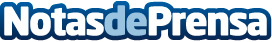 Appointment setting: los expertos opinan sobre esta nueva profesión sin paro"¿A cuántos especialistas en Appointment setting conoces?" Los expertos coinciden en destacar su empleabilidad al 100%. "Paro cero" para un perfil muy especializado y demandado por las empresas y los profesionales al más alto nivel. Sus salarios oscilan entre los dos mil y los siete mil euros netos mensuales, como promedio. Appointment setting es también el nombre de la empresa que forma en esta nueva profesión, que está sorprendiendo a todo el que la descubre. Ahora se puede ser uno de ellosDatos de contacto:Appointment setting+34 607 26 12 29Nota de prensa publicada en: https://www.notasdeprensa.es/appointment-setting-los-expertos-opinan-sobre_1 Categorias: Nacional Marketing Recursos humanos Otros Servicios http://www.notasdeprensa.es